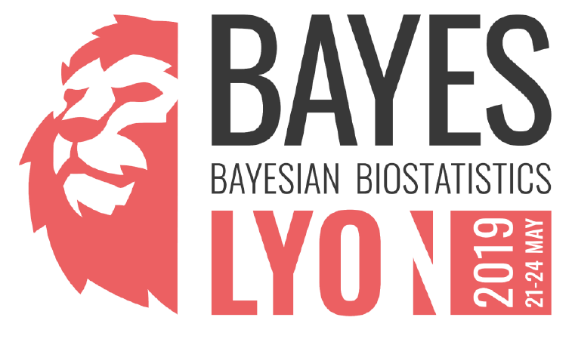 Registration Form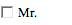 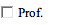 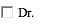 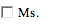 Permission is given to the organizers to share my contact information with other participants      Yes –       No I am planning to attend:     the training and the conference (21-24 May 2019)     the conference only (22-24 May 2019)Special mobility needs (Please specify) If you have any special request regarding your health, diet or lifestyle, please let us know here:Registration fees❑	Industrial subscription: €600 / €700 (early registration / registration after 31.03.2019)❑	Academic / regulatory subscription: €300 / €350 (early registration / registration after 31.03.2019)❑	Student subscription: 75€
❑	I will participate to the social event and pay 50€
Payment OptionsBank transferAdolphe Quetelet Vereniging VZW3590 Diepenbeek, BelgiumBNP Paribas Fortis			IBAN BE46 2350 1575 5236BIC GEBABEBBCOMMUNICATION BAYES2019 + Last name + First name + companyorCredit CardBAYES2019 + Last name + First name + company Go to the event page on Eventbrite* (registration on Eventbrite to open soon)*Please note that you still have to send back this form even if you choose this payment optionIf you need an invoice, please, specify the billing address here and VAT number if applicable:If you have any special request regarding your health, diet or lifestyle, please let us know here:Please send this registration form completed to bayes2019@bayes-pharma.orgFor any further information, do not hesitate to contact: bayes2019@bayes-pharma.orgtwww.bayes-pharma.orgLast NameFirst namePositionOrganizationAddressCityZip CodeCountryE-mail Mobile number